ГЛАВА БЕРЕЗОВСКОГО РАЙОНА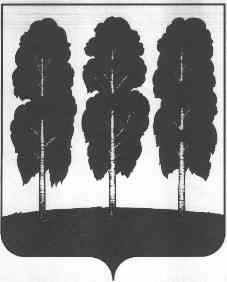 ХАНТЫ-МАНСИЙСКОГО АВТОНОМНОГО ОКРУГА – ЮГРЫПОСТАНОВЛЕНИЕ от  20.01.2020                                                                                                               № 2пгт. БерезовоО награждении В соответствии с постановлением главы Березовского района от 22 мая   2019 года № 28 «Об учреждении поощрений главы Березовского района и признании утратившими силу некоторых муниципальных правовых актов   главыБерезовского района», на основании решения Комиссии по поощрениям главы Березовского района (протокол от 01 января 2020 года № 1):1.Объявить Благодарность главы Березовского района с вручением Ценного подарка Плесовских Людмиле Дмитриевне  заведующего рентгенологическим кабинетом-врачу-рентгенологу бюджетного учреждения Ханты-Мансийского автономного округа - Югры «Березовская районная больница» за личный вклад в развитие системы  здравоохранения Березовского района Ханты-Мансийского автономного округа – Югры,  многолетний, добросовестный труд и в связи с выходом на заслуженный отдых. 2. Опубликовать настоящее постановление в газете «Жизнь Югры» и разместить на официальном веб-сайте органов местного самоуправления Березовского района.3. Настоящее постановление вступает в силу после его подписания. 4. Контроль за исполнением настоящего постановления оставляю за собой.Глава района                                                                                                  В.И. Фомин